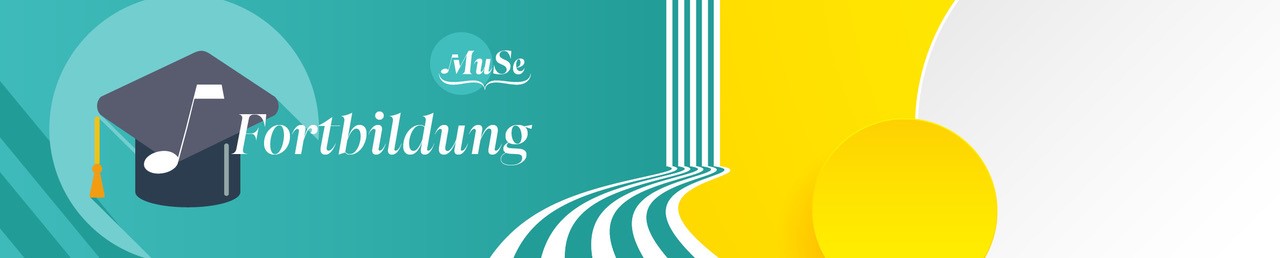 Fortbildungs- und Veranstaltungskalenderder Fachgruppenund derMusikschulservicestelle Steiermark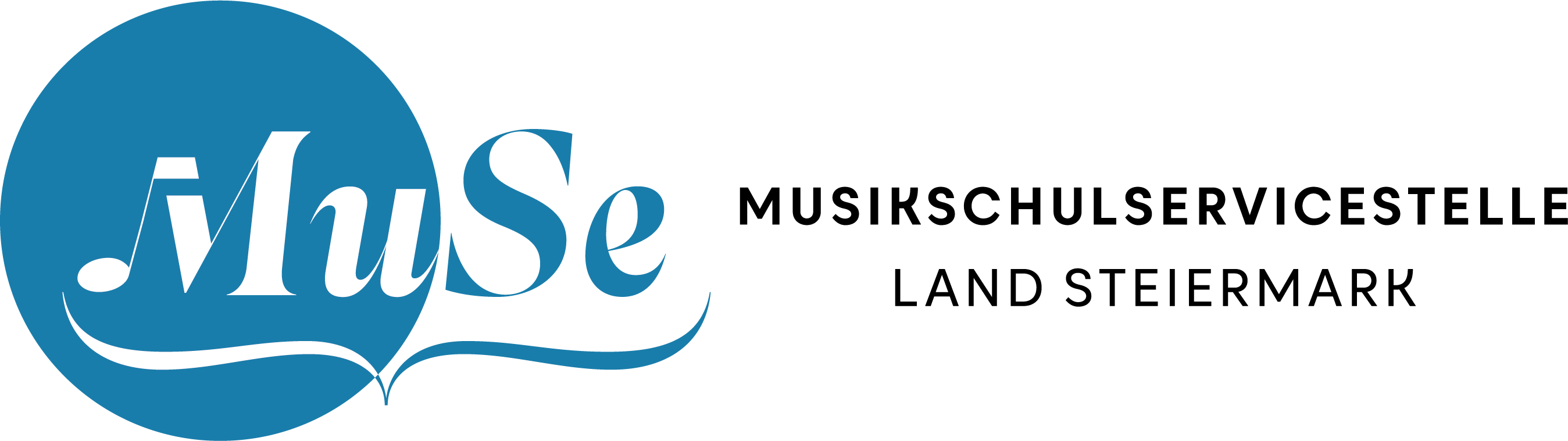 Kalender August –September 2023Kalender Oktober – November 2023Kalender Dezember 2023 - Jänner 2024Kalender Februar - März 2024Kalender April - Mai 2024Kalender Juni - Juli 2024Impressum:		Abteilung 6 Bildung und Gesellschaft, Musikschulservicestelle Steiermark, Entenplatz 1b, 8020 GrazAugustAugustSeptemberSeptember11224344Fortbildungswoche am JJFK55Fortbildungswoche am JJFK66Fortbildungswoche am JJFK77Fortbildungswoche am JJFK88Fortbildungswoche am JJFK991010111112121313141415Mariä Himmelfahrt1516161717181819192020212122222323242425252626272728282929303031OktoberOktoberNovemberNovember11Allerheiligen22Allerseelen – schulfrei334455667788991010Seminar „Ganz in der Musik 1“ – 2. Modul: 17:30-21:00 Uhr; Ort: MS Kalsdorf1111„Ganz in der Musik“ – 2. Modul: 9:00-18:00 Uhr, Ort: MS Kalsdorf1212131314Musikwettbewerb „Franz Cibulka“ Vorrunde1415Musikwettbewerb „Franz Cibulka“ Jugendkategorie1516Musikwettbewerb „Franz Cibulka“ Finale1617Zoom-Sitzung der Fachgruppe Schlagzeug/Schlagwerk: 09:00-10:15 Uhr171818Fachgruppentag emb + Seminar „Best of my lessons”: 9:30-16:00 Uhr, Ort: MS Kapfenberg „Dreiklangskonzert“: Ort: MS Gleisdorf191920Fachtreffen für Akkordeon, 10:00 – 12:00 Uhr,Ort: JJF-Konservatorium, Entenplatz 1b, Raum 2142021Workshop „Musikergesundheit“: 10:00-16:00Ort: MS Kalsdorf21222223232424252526Nationalfeiertag2627Herbstferien 27.10. bis 31.10.20232728282929303031DezemberDezemberJännerJänner11Neujahr2233445566Hl. Drei Könige778Maria Empfängnis899101011111212Seminar „Ganz in der Musik 1“ – 4. Modul: 17:30-21:00 Uhr; Ort: MS Kalsdorf1313Fachgruppentag Streichinstrumente: 09:30-16:00, Ort: MS Gleisdorf„Ganz in der Musik 1“ – 4. Modul: 9:00-18:00 Uhr, Ort: MS Kalsdorf141415Seminar „Ganz in der Musik 1“ – 3. Modul: 17:30-21:00 Uhr; Ort: MS Kalsdorf1516„Ganz in der Musik 1“ – 3. Modul: 9:00-18:00 Uhr, Ort: MS Kalsdorf161717181819192020Fachgruppentage/ Fortbildungs-WE für Zupfinstrumente + SE mit Reinhild Waldek: „Alte Musik für Zupfer“Ort: MS Kalsdorf, 09:00-16:002121Fortbildungswochenende „Alte Musik für Zupfer“2222Fachgruppentag Musiktheorie: Ort und Zeit wird bekanntgegeben 232324Weihnachtsferien 24.12. bis 06.01.20242425Christtag2526Stefanitag262727Klavierwettbewerb „Béla Bartók“: 27.1. – 4.2.2024;Fachgruppentag und Seminar: „Klarinettenblätter korrigieren, Saxophonblätter korrigieren, kurzer Einblick in die Blattherstellung“: 9:00-18:00 Uhr; Ort: JJF-Konservatorium„Workshop für Querflöte mit Wil Offermans“, 10:00-17:00 Uhr, Ort: Stadtsäle VoitsbergFachgruppentag für Blockflöte + „Seminar mit Karin Hütter“, 09:30-16:30, Ort: MS Fernitz MellachSeminar: 9.30h bis 13h , Fachgruppentag 14.30h bis 16.30 UhrCoaching für Schlagzeugensembles mit Bernhard Richter, Ort: MS-Leibnitz2828Fachgruppentag Klarinette und Saxofon, Ort: 09:00-18:00, Ort wird bekannt gegeben„Workshop für Querflöte mit Wil Offermans“ 09:30-12:30 Béla Bartók2929Béla Bartók3030Béla Bartók3131Béla BartókFebruarFebruarMärzMärz1Béla Bartók12Béla Bartók2Fachgruppentag Querflöte/Oboe/Fagott + Seminar mit Hedi Milek, 08:30-13:00, Ort: Bruck an der Mur3„Dreiklangskonzert“: Ort: MS WeizBéla Bartók34Béla Bartók4556677889910101111121213131414151516Fachgruppentag Gesang und Stimme: 9:30-16:00 Uhr;Ort: KonservatoriumFachgruppentag „Volksmusik für alle“: 09:30-16:00; Ort: MS Frohnleiten161717181819Semesterferien 19.02. bis 25.02.202419JosefitagFachgruppentag für Blechblasinstrumente: 08:30-17:30, MS Leoben202021212222232324242525Osterferien25.03. bis 01.04.202426Beginn des 2. Semesters262727282829293031OstersonntagAprilAprilMaiMai1Ostermontag1Staatsfeiertag 2Fachgruppentag Schlagzeug/Schlagwerk: 9:30-16:30 Uhr; Ort: Musikheim Leibnitz23344556Fachgruppentag Tasteninstrumente: 09:30-16:00, Ort: Musikschule Ilz6778899Christi Himmelfahrt1010Schulautonomer Tag1111121213Fachgruppentag emb + Seminar „Kinderstimme kreativ“ mit Katrin Ulli &„Kindertheater aktiv“ mit Lisa Fellner: 9:30-16:00, Ort: Musikschule WeizSeminar „Nähe und Distanz“ mit Maria Angerer und Gianluca Iurmanó, 09:00-17:00, GGZ13141415151616171718181919Pfingstsonntag20Konzert der steirischen Stimmen: Ort und Zeit werden bekanntgegeben20Pfingstmontag21212222232324242525„Suzuki Methode auf der Querflöte für Anfänger“ mit Julia Bendl, 10.00 -15.00 Uhr, Ort: Musikschule Mürzzuschlag26262727282829293030Fronleichnam31Schulautonomer TagJuniJuniJuliJuli1122334455667YSSO 7.-9.6.788Sommerferien 08.07 bis 08. 09 20249910101111121213131414151516161717181819192020212122222323242425252626272728282929303031